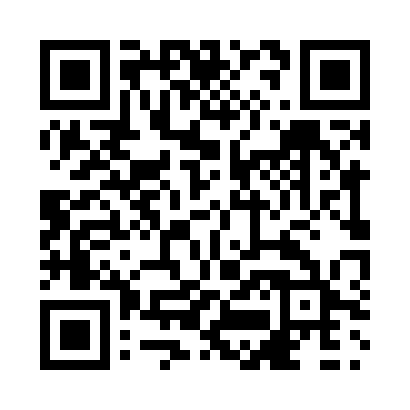 Prayer times for Greig Beach, Saskatchewan, CanadaWed 1 May 2024 - Fri 31 May 2024High Latitude Method: Angle Based RulePrayer Calculation Method: Islamic Society of North AmericaAsar Calculation Method: HanafiPrayer times provided by https://www.salahtimes.comDateDayFajrSunriseDhuhrAsrMaghribIsha1Wed3:245:351:126:238:4911:012Thu3:235:331:126:248:5111:023Fri3:215:311:126:258:5311:034Sat3:205:291:116:268:5511:035Sun3:195:271:116:278:5711:046Mon3:185:251:116:288:5911:057Tue3:175:231:116:299:0011:068Wed3:165:211:116:319:0211:079Thu3:155:191:116:329:0411:0810Fri3:145:171:116:339:0611:0911Sat3:145:151:116:349:0811:1012Sun3:135:141:116:359:0911:1013Mon3:125:121:116:369:1111:1114Tue3:115:101:116:379:1311:1215Wed3:105:081:116:389:1511:1316Thu3:095:071:116:399:1611:1417Fri3:085:051:116:409:1811:1518Sat3:085:041:116:419:2011:1619Sun3:075:021:116:429:2111:1620Mon3:065:011:116:439:2311:1721Tue3:054:591:116:439:2411:1822Wed3:054:581:116:449:2611:1923Thu3:044:561:126:459:2811:2024Fri3:034:551:126:469:2911:2125Sat3:034:541:126:479:3111:2126Sun3:024:521:126:489:3211:2227Mon3:024:511:126:499:3311:2328Tue3:014:501:126:499:3511:2429Wed3:014:491:126:509:3611:2430Thu3:004:481:126:519:3711:2531Fri3:004:471:136:529:3911:26